   Storytime Podcast Story Submission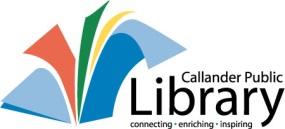 Parent/Teacher/Guardian’s Name (if author(s) are under 18)_____________________Address____________________________________________		   ____________________________________________Email Address: ___________________________________________________Telephone Number:	__________________________________________Permission Waiver Form to Record Your StoryI give my permission to the Callander Public Library staff to read my (or my child/children’s) story for this program.  Recordings of your (or your child’s) story may appear on our Library website, Facebook, Twitter or Instagram, iTunes, Spotify and other podcast platforms.🗌 Yes 🗌 No  _____________________________ 		 Authors Signature (if applicable)_____________________________   		_______________________________   Adults Signature (If applicable)				Adults Printed Name___________________Date				Callander Public Library Podcast Guidelines and AgreementThe Callander Public Library is looking for some original stories written by people of all ages to create a bedtime story podcast series as part of our celebrations of Ontario Public Libraries Week. If you’re a writer (of ANY AGE) with a short story you’d like to hear narrated by one of our staff, we’d like to read it!Submit online via email at callanderlibrary@gmail.com. We accept files in .odt, .rtf, .docx or .doc format.Word count: around 750 words. (We are hoping each episode will be around 5 minutes long)Submissions: you are permitted to submit up to three original stories. We cannot guarantee all stories will be read on the podcast.What We Want
The Callander Public Library is looking for stories appropriate for children 0-12. We’re open to all genres, from magical realism to historical fiction to mysteries to high fantasy, and everything in between. Solving a problem should be meaningful to the story, and always with a happy ending. Our word count limit is 750-1000.Because this is geared at children, we are looking for stories either written by children, or by adults with that audience in mind. Above all, we’re looking for stories that are fun to listen to. Humor is encouraged.Legalese
By sending us your story you understand and agree that:You are the original creator of the work submitted to us;You are giving permission to the Callander Public Library to record your original work and it can be read to a worldwide audience;You recognize that the Callander Public Library may edit or modify your original story for clarity, time or for content.Questions?
If you have questions, comments, or suggestions, send them to our staff at callanderlibrary@gmail.com. Thanks very much for your time, and we look forward to reading your bedtime stories!Authors Name (please include all who helped author the story)Age